АДМИНИСТРАЦИЯ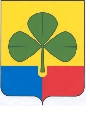  АГАПОВСКОГО МУНИЦИПАЛЬНОГО РАЙОНАЧЕЛЯБИНСКОЙ ОБЛАСТИПОСТАНОВЛЕНИЕ(проект)от      2022 г.                                                                                                           № __с. Агаповка Об утверждении предельной стоимости питания на одногоребенка в день в муниципальных образовательныхучреждениях Агаповского муниципального района,подведомственных Управлению образованияадминистрации Агаповского муниципального района,реализующих основные образовательные программыдошкольного образования на 2022 годВ соответствии с пунктом 4 статьи 37 Федерального закона от 29.12.2012 г. №273-ФЗ «Об образовании в Российской Федерации», санитарно-эпидемиологическими правилами и нормативами СанПиН 2.4.3648-20 «Санитарно-эпидемиологические требования к организациям воспитания и обучения, отдыха и оздоровления детей и молодежи», утвержденные постановлением Главного государственного санитарного врача Российской Федерации от 28.09.2020г. №28администрация Агаповского муниципального района ПОСТАНОВЛЯЕТ:Утвердить предельную стоимость питания на одного ребенка в день в образовательных учреждениях Агаповского муниципального района, подведомственных Управлению образования администрации Агаповского муниципального района, реализующих основные общеобразовательные программы дошкольного образования, для детей:при 9-10,5 часовом пребывании детей:- в возрасте до 3 лет – 151,85 руб. в день;- в возрасте от 3 до 7 лет – 155,19 руб. в день.2) при 11-12 часовом пребывании детей:- в возрасте до 3 лет – 155,19 руб. в день;- в возрасте от 3 до 7 лет – 195,09 руб. в день.2. Отделу пресс – службы и информации администрации Агаповского муниципального района настоящее постановление разместить на официальном сайте администрации Агаповского муниципального района.3. Организацию выполнения настоящего постановления возложить на начальника Управления образования администрации Агаповского муниципального района (Плисс В.Ф.).4. Настоящее постановление вступает в силу со дня его подписания и распространяется на правоотношения, возникшие с 01 января 2022 года.Глава района                                                                                     Б.Н. Тайбергенов 